Проект повестки днязаседания № 6 Совета депутатовмуниципального округа ЧеремушкиОб утверждении повестки дня 21.06.2017 (до 5 мин.)Итого: 60 минут Завершение заседания – 17:00                        Дата проведения:Время проведения:Место проведения:21.06.201716-00 ч.Аппарат СД МО Черемушки№Вопрос, внесенный на заседание Совета депутатовПроект внесенВремя 1О согласовании проекта изменения схемы размещения нестационарных торговых объектов со специализацией «Печать» в части включения адресов: ул. Гарибальди, вл. 21; ул. Каховка, вл. 29 к1КПР5 мин2О согласовании проекта изменения схемы размещения нестационарных торговых объектов со специализацией «Мороженое», «Горячие напитки, выпечка» в части включения адреса: ул. Цюрупы, вл. 13КПР5 мин3О согласовании проекта изменения схемы размещения нестационарных торговых объектов со специализацией «Бахчевые культуры» в части включения адресов: ул. Каховка, вл. 20 стр. 1, ул. Херсонская, д. 20 к1КПР5 мин4О согласовании проекта изменения схемы размещения нестационарных торговых объектов со специализацией «Печать» в части включения адреса: ул. Профсоюзная, вл. 39КПР5 мин5О согласовании проекта изменения схемы размещения сезонных кафе на территории района Черемушки по адресу: ул. Херсонская, д. 43КПР5 мин6Об установке ограждающих устройств по адресу: ул. Гарибальди д. 36КПР5 мин7О назначении выборов депутатов Совета депутатов муниципального округа Черемушки в городе МосквеДокладчик -Минаева Е.В.5 мин8О проекте решения Совета депутатов муниципального округа Черемушки «Об исполнении бюджета муниципального округа Черемушки за 2016 годДокладчик -Жемчужина О.В.15 мин9О поощрении депутатов Совета депутатов муниципального округа Черемушки за апрель, май, июнь 2017 годаДокладчик -Минаева Е.В.5 мин10Разное:Об исполнении решений СД МО ЧеремушкиИнформационное письмо прокуратурыДокладчик -Минаева Е.В.5 мин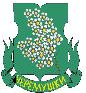 